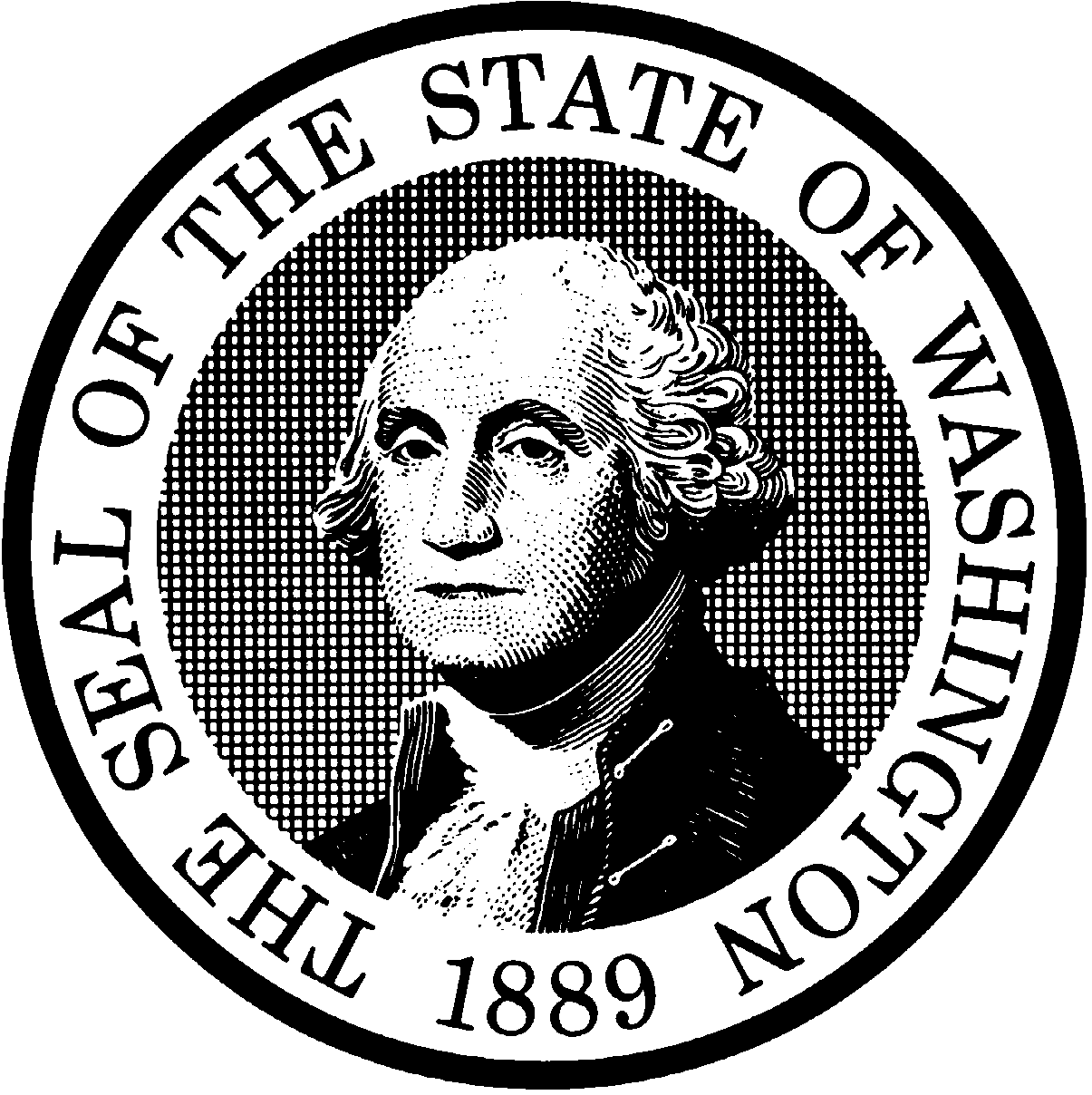 STATE OF DEPARTMENT OF SOCIAL AND HEALTH SERVICESDate:       STATE OF DEPARTMENT OF SOCIAL AND HEALTH SERVICESDate:       	Client Number:	     		Language:	     		Program:	     		You must provide proof you have completed a chemical dependency assessment by       	.	                                      		DATE 	Your chemical dependency assessment recommends that you complete substance use disorder treatment.  You must	provide proof you are participating in treatment by      	.		DATE If you don’t complete an assessment or treatment as required, your Aged, Blind, or Disabled (ABD) or Pregnant Women Assistance (PWA) cash assistance may end per WAC 388-449-0220.Chemical Dependency assessment and treatment providers in your area include:	You must provide proof you have completed a chemical dependency assessment by       	.	                                      		DATE 	Your chemical dependency assessment recommends that you complete substance use disorder treatment.  You must	provide proof you are participating in treatment by      	.		DATE If you don’t complete an assessment or treatment as required, your Aged, Blind, or Disabled (ABD) or Pregnant Women Assistance (PWA) cash assistance may end per WAC 388-449-0220.Chemical Dependency assessment and treatment providers in your area include:Please call me if you have any questions or if you need help finding a certified chemical dependency assessment or treatment provider.     	     		Telephone:	     		
SOCIAL SERVICE SPECIALIST	TIME					CSO:	     		Please call me if you have any questions or if you need help finding a certified chemical dependency assessment or treatment provider.     	     		Telephone:	     		
SOCIAL SERVICE SPECIALIST	TIME					CSO:	     		